CARLIG – ACCESORII T-CLIPFoarte usor de agatat sculele 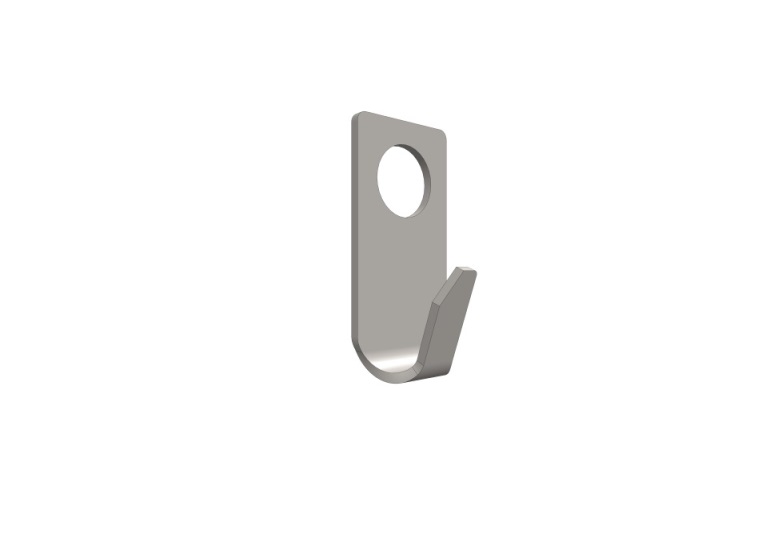 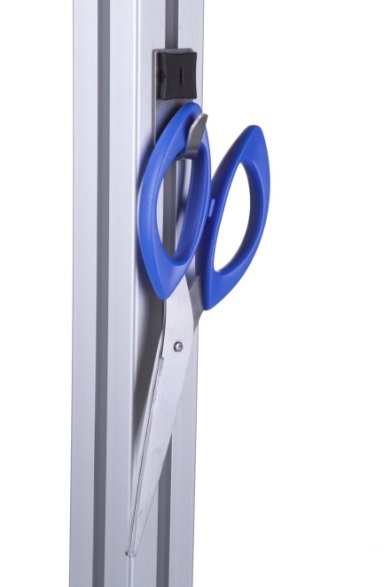 Detalii tehnice: Material: Otel inoxidabil 304, 2 mm grosimePotential de reciclare: 99,9 % (mijloace special de reciclare)Operatie:Se foloseste cu T-Clip de 8 sau 10 mm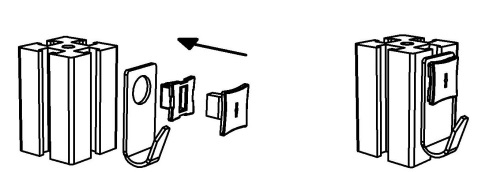 Caracteristici logistice: Ambalare:1 cutie de carton cu autocolant, contine: 12 unitatiDimensiuni si greutate:1 carlig: 53 x 24 x 2 mm, 21 g1 cutie cu 12 carlige : 90 x 90 x 60 mm, 284 gDescrierea produselor:Cine nu are nevoie de un carlig? Acest carlig poate fi fixat oriunde este necesar!Poate sustine diferite obiecte precum chei, foarfeci, etc. si se fixeaza oriunde pe fanta profilului de aluminiu (impreuna cu T-Clip).Beneficiile produselor:Flexibil : se poate fixa cu T-Clip pe profilele din aluminiu din cadrul liniilor de productie, masini, posturi de lucru etc.Optimizeaza organizarea spatiului de muncaEficienta si economie de timp: nu exista riscul ca sa cada sau sa aluneceCreat din otel inoxidabil, fara nici un fel de tratament chimic – foarte potrivit pentru aplicatiile din industria alimentara.Vandut in cutie de carton cu deschidere laterala ce optimizeaza managementul stocului. Fabricat in Franta.Puncte cheie:Flexibilitatea carligului contribuie la cresterea eficacitatii organizarii spatiului de munca NumeRef.ImagineCutieCodul EANPret netCutie cu 12 carlige920213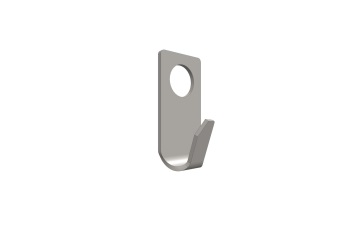 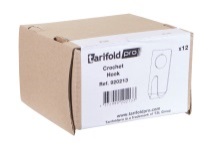 3377999202133